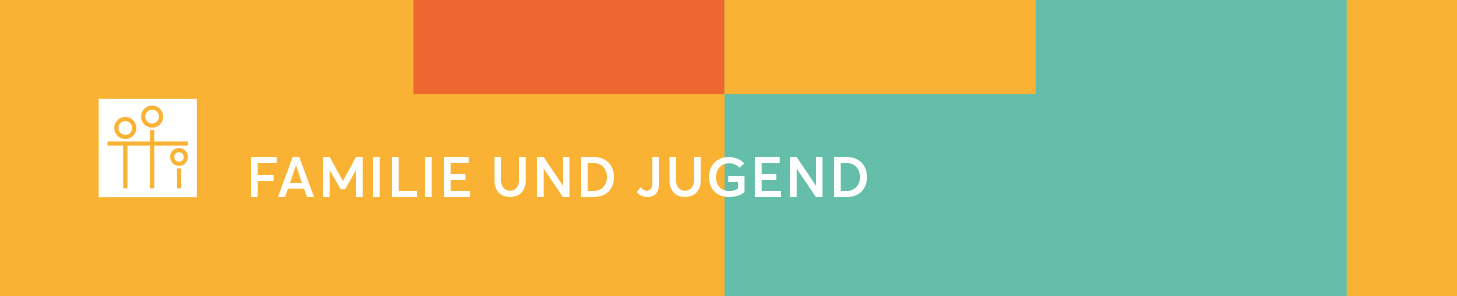 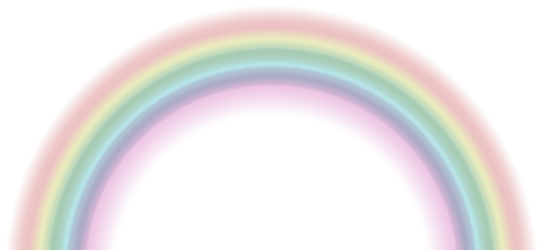 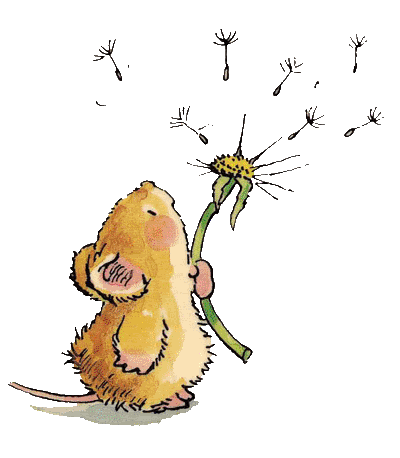 Herzliche Einladung zumkonfessionellen Religionsunterricht der 1. + 2. Klasse  Trimbach, Hauenstein/Ifenthal, WisenSamstag, 23. Februar 2019, zum Thema:«Taufe-Weihwasser-Kreuzzeichen » Mauritiusstube / Kirche, Trimbach15.30 	Regligionsunterricht in der Mauritiusstube                  Für ein feines „zVieri“ wird gesorgt!17.15	Pause17.30	Samstigsfiir	Altersgerechte Feier in der Mauritiusstube 
Zum «Vater unser» wechseln die Kinder in den Gemeindegottesdienst in die Kirche 	Dauer bis ca. 18.30 UhrWir freuen uns auf diesen Anlass.Das Katechetinnenteam Alexandra Mosimann 	079 560 65 83 (nur samstags)Monika Boeschenstein 	062 293 10 54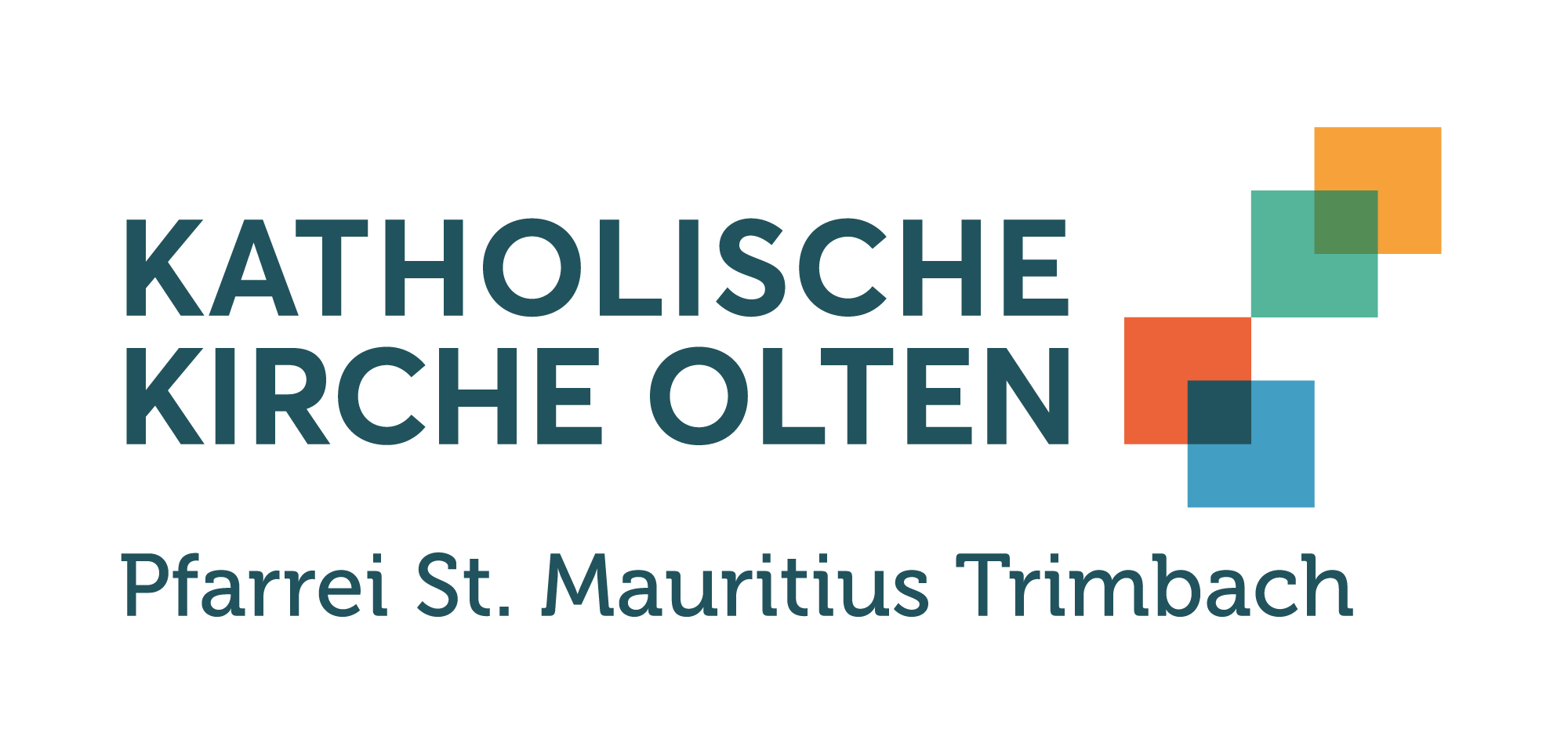 